РЕАКЦИЯ РОДИТЕЛЕЙМожно v  Проявлять «превентивное       v Использовать  внимание».                                      технику «Это v Реагировать сразу.                      большая проблемаv Приобнять.                                    средняя илиv Не подкреплять капризы.          маленькая?»Нельзя х  Говорить:  «Отстань!»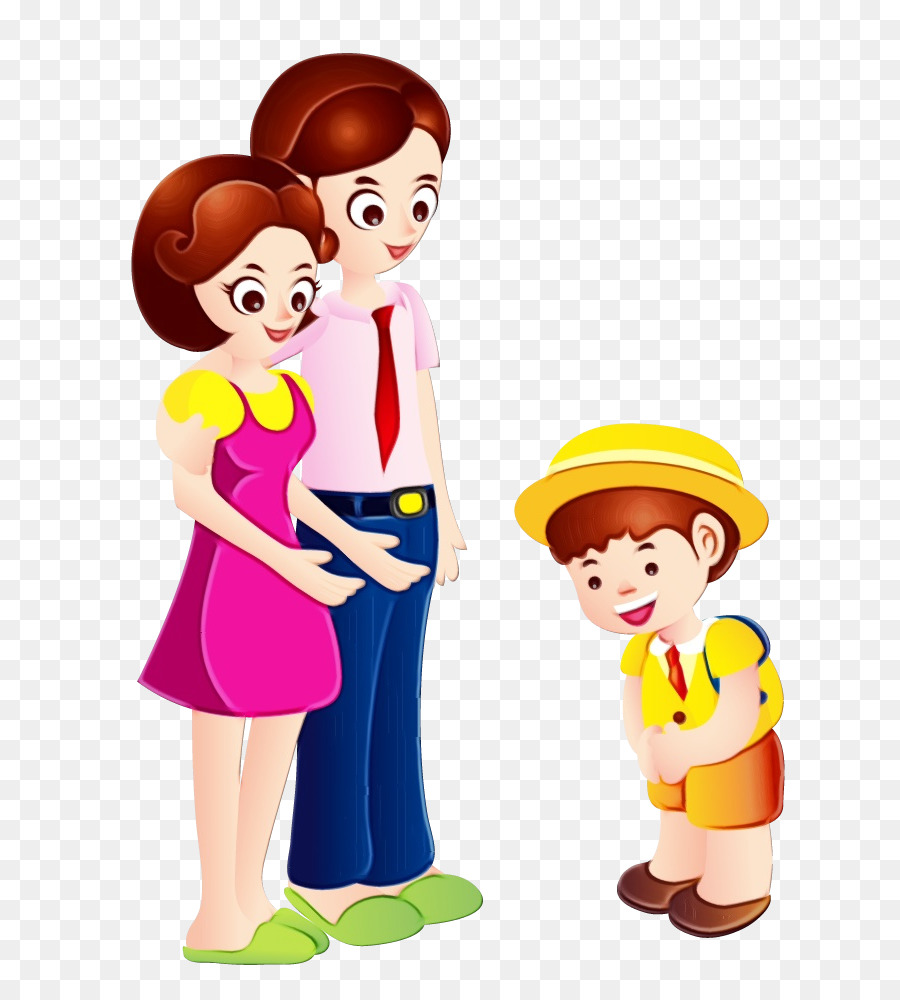 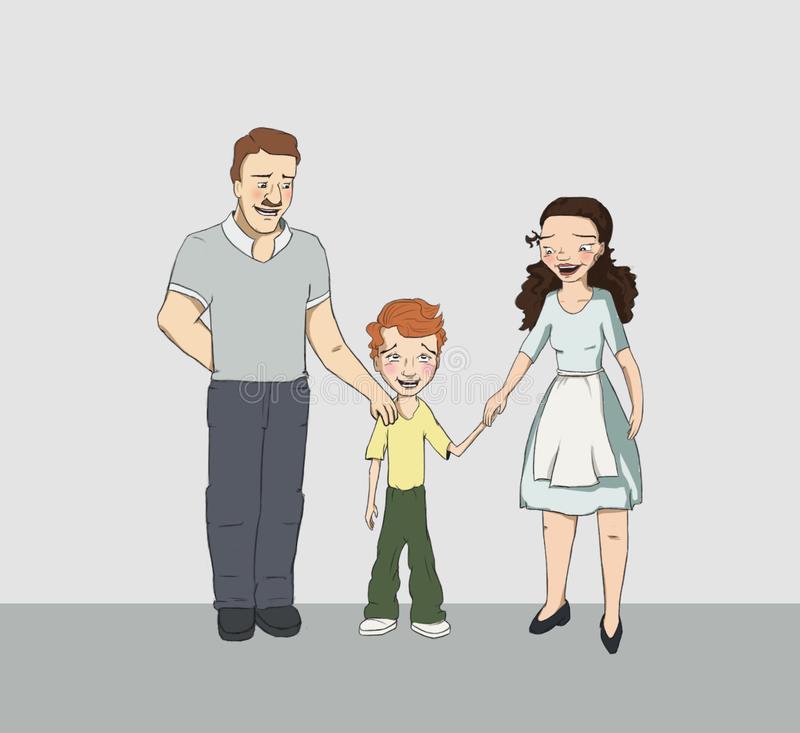 РЕАКЦИЯ РОДИТЕЛЕЙМожно v Спокойное проявление           Обратить вниманиевласти.                                             на личные границы.v Дать возможность                     Показать, что целей сделать выбор из вариантов.    можно добиться v Говорить заранее                      конструктивными  о предстоящих делах.                Способами.v Проанализировать где вынужден подчиняться без всякой собственной цели. Нельзях Проявлять агрессию.          ПАМЯТКА ДЛЯ РОДИТЕЛЕЙПочему ребенок плохо себя ведет и что с этим делать?Отслеживайте свою эмоциональную реакцию на поведение ребенка  Составитель: педагог-психолог МБОУ «Ивановская СОШ»Хаялиева А.С.«Дурными» поступками ребенок привлекает к себе внимание родителей. Часто он это делает потому, что не получает ответа на хорошее поведение: его не хвалят, не говорят, как сильно его любят. Выражайте свою любовь к детям в самых обычных ситуациях, и вы увидите, как изменится к лучшему поведение ребенка.Любовь к детям нужно выражать в ясной и понятной им форме. Дети ищут подтверждения того, что они любимы, в отношении к ним, в нашем голосе, глазах, жестах. Поэтому как можно чаще обнимайте, целуйте своих детей, разговаривайте с ними, слушайте их, смотрите на них с любовью и нежностью.Хвалите своего ребенка! Даже если он не совершил ничего выдающегося с точки зрения взрослого, все равно говорите ему слова одобрения и поддержки, потому что ребенок ждет этого. Помните: то, что для взрослого это обычный шаг, для ребенка-прорыв. И он достоин похвалыРЕАКЦИЯ РОДИТЕЛЕЙМожно v Проявлять терпение и тепло.v Восстанавливать отношения.v Узнавать ребенка.v Понять, есть ли у ребенка ресурсы для противостояния взрослым (например, он может защитить себя?).Нельзях Отвечать ударомх Наказывать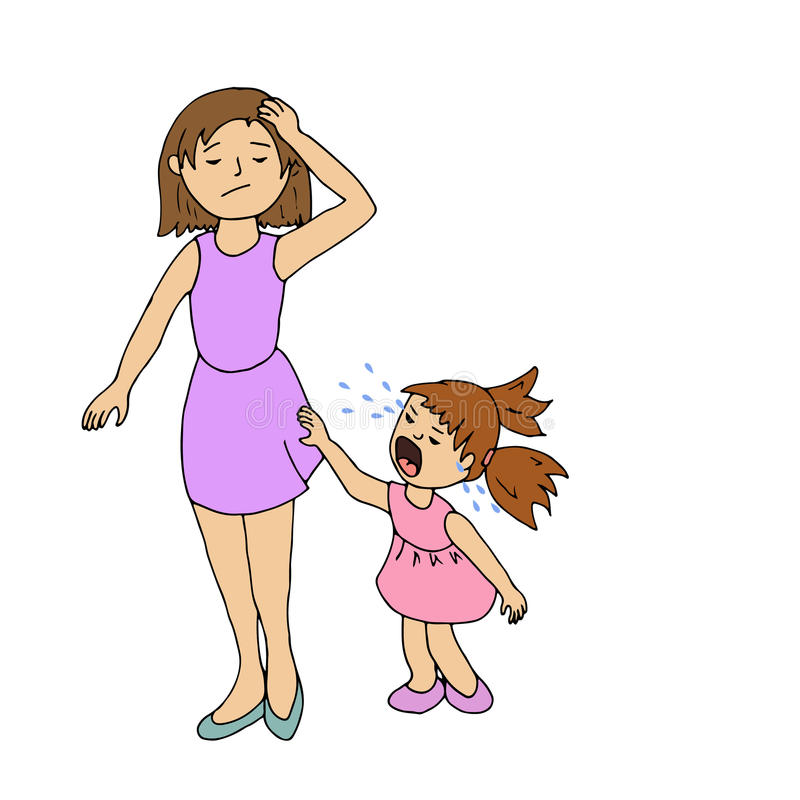 РЕАКЦИЯ РОДИТЕЛЕЙМожно v Поддерживать усилия.v Награждать за результаты.v Искать условия для опыта успеха в деятельности.v Усложнять задачи по мере решения.Нельзях Поддерживать беспомощность х Соглашаться с отказом от развития.х Критиковать.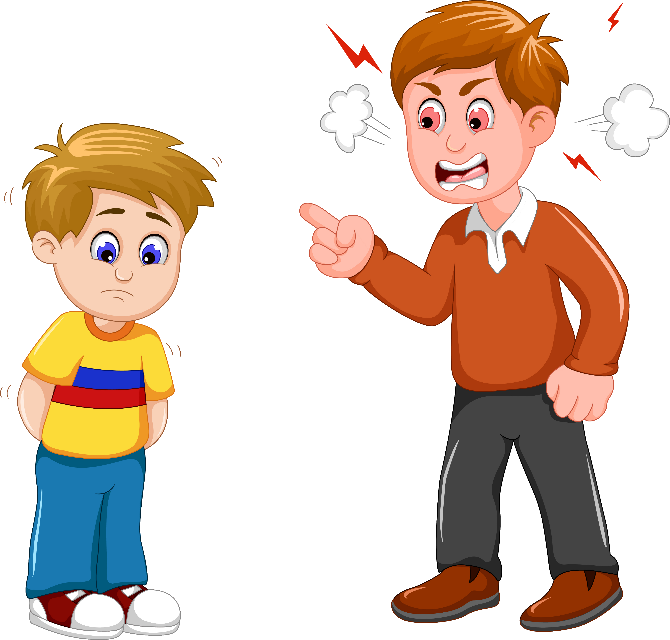 ЦЕЛЬ РЕБЕНКА               ПОВЕДЕНИЕ РЕБЕНКАПеренаправить                 внимание на себя Беспокоит взрослого, вызывает раздражение ЦЕЛЬ РЕБЕНКА               ПОВЕДЕНИЕ РЕБЕНКА Бороться за власть и вниманиеВызывает гнев, делает назлоЦЕЛЬ РЕБЕНКА               ПОВЕДЕНИЕ РЕБЕНКА Отомстить Действует чтобы обидеть, сделать больноЦЕЛЬ РЕБЕНКА               ПОВЕДЕНИЕ РЕБЕНКАУклониться и избежать ответственностиДействует чтобы вызвать безнадежность, жалость, демонстрирует неспособность